COMUNE DI POLVERARA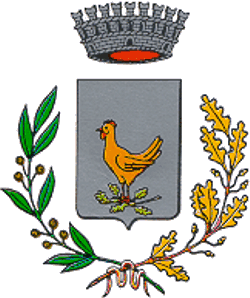 (Provincia di Padova)Area Contabile - Settore TributiI RATA SALDO IMU 2020Scadenza 16 dicembre 2020Il Saldo IMU 2020 dovrà essere regolarmente corrisposto entro il 16 dicembre 2020(fatte salve le fattispecie di seguito disciplinate dalla normativa emergenziale)NORMATIVA EMERGENZIALE COVID 19 – AGEVOLAZIONI IMU 2020ESENZIONE ACCONTO IMU 2020DECRETO RILANCIOL’art. 177, comma 1, del D.L. 34 del 19 maggio 2020 (legge di conversione 77/2020) in considerazione degli effetti connessi all'emergenza sanitaria COVID 19, stabilisce che per l'anno 2020 non è dovuta la prima rata dell'IMU relativa a:a) immobili adibiti a stabilimenti balneari marittimi, lacuali e fluviali, nonché gli immobili degli stabilimenti termali;b) immobili rientranti nella categoria catastale D/2 e gli immobili degli agriturismo, dei villaggi turistici, degli ostelli della gioventù, dei rifugi di montagna, delle colonie marine e montane, degli affittacamere per brevi soggiorni, delle case e appartamenti per vacanze, dei bed & breakfast, dei residence e dei campeggi, a condizione che i relativi proprietari siano anche gestori delle attività ivi esercitate;b-bis) immobili rientranti nella categoria catastale D in uso da parte di imprese esercenti attività di allestimenti di strutture espositive nell'ambito di eventi fieristici o manifestazioni (introdotto in sede di conversione).ESENZIONE SALDO IMU 2020DECRETO AGOSTOL’art. 78, comma 1, del D.L. 104 del 14 agosto 2020 (Legge di conversione 126/2020) stabilisce l'esenzione della seconda rata IMU per l'anno 2020 relativa a:a) immobili adibiti a stabilimenti balneari marittimi, lacuali e fluviali, nonché immobili degli stabilimenti termali;b) immobili rientranti nella categoria catastale D/2 e relative pertinenze, immobili degli agriturismi, dei villaggi turistici, degli ostelli della gioventù, dei rifugi di montagna, delle colonie marine e montane, degli affittacamere per brevi soggiorni, delle case e appartamenti per vacanze, dei bed & breakfast, dei residence e dei campeggi, a condizione che i relativi proprietari siano anche gestori delle attività ivi esercitate;c) immobili rientranti nella categoria catastale D in uso da parte di imprese esercenti attività di allestimenti di strutture espositive nell’ambito di eventi fieristici o manifestazioni;d) immobili rientranti nella categoria catastale D/3 destinati a spettacoli cinematografici, teatri e sale per concerti e spettacoli, a condizione che i relativi proprietari siano anche gestori delle attività ivi esercitate;e) immobili destinati a discoteche, sale da ballo, night-club e simili, a condizione che i relativi proprietari siano anche gestori delle attività ivi esercitate.DECRETO RISTORIL'art. 9 del D.L. 137 del 28 ottobre 2020 , ferme restando le disposizioni dell'articolo 78 del D.L. 104/2020, stabilisce l'esenzione della seconda rata IMU per l'anno 2020 per gli immobili e relative pertinenze in cui si esercitano le attività indicate nella tabella di cui all'allegato 1 del decreto (al quale si rimanda), a condizione che i relativi proprietari siano anche gestori delle attività ivi esercitate.DECRETO RISTORI bisL'art. 5 del D.L. 149 del 9 novembre 2020, ferme restando le disposizioni dell'articolo 78 del Decreto Agosto e dell'art. 9 del Decreto Ristori, stabilisce l'esenzione della seconda rata IMU per l'anno 2020 per gli immobili e relative pertinenze ubicate nei Comuni ad alto rischio epidemiologico, in cui si esercitano le attività indicate nella tabella di cui all'allegato 2 del decreto (al quale si rimanda), a condizione che i relativi proprietari siano anche gestori delle attività ivi esercitate.I.M.U. 2020INDICAZIONI GENERALILa Legge di Bilancio 2020 ha abolito, a decorrere dal corrente anno, la TASI e l’IMU della IUC, prevedendo l’accorpamento in un unico tributo denominato “nuova IMU” (L. 160/2019 art. 1, commi da 738 a 783).Restano confermate:-	l'esenzione per le abitazioni principali non di lusso (categorie catastali dalla A/2 alla A/7);-	l’esenzione IMU per i terreni agricoli posseduti e condotti da coltivatori diretti e imprenditori agricoli professionali, iscritti alla previdenza agricola;-	l’assimilazione all’abitazione principale (esclusione IMU) per gli anziani o disabili che acquisiscono la residenza in istituti di ricovero o sanitari a seguito di ricovero permanente, a condizione che la stessa non risulti locata.-	 la riduzione del 50% per le abitazioni date in comodato d'uso gratuito a figli o genitori che le utilizzano come abitazione principale (nel rispetto delle prescrizioni di legge) Non è stata confermata l’esenzione per l’unità immobiliare disabitata, di titolari di pensioni estere iscritti all’AIRE. Pertanto, dall’anno 2020, l’imposta andrà versata integralmente.Per quanto riguarda i Fabbricati realizzati da imprese edili, destinati alla vendita e invenduti cd.”Beni Merce”, soggetti alla sola Tasi fino all’anno 2019, dal corrente anno sono soggetti a IMU con aliquota 1,5 per mille;I Fabbricati rurali strumentali, soggetti alla sola Tasi fino all’anno 2019, dal corrente anno sono soggetti a IMU con aliquota 1 per mille;L’IMPOSTA IMU RESTA DOVUTA PER LE SEGUENTI FATTISPECIE: A.	ALTRI FABBRICATI A QUALSIASI USO DESTINATI  AREE FABBRICABILITERRENI AGRICOLI NON CONDOTTI DIRETTAMENTEABITAZIONE PRINCIPALE E RELATIVE PERTINENZE (nei limiti di una per categoria C/6, C/7 e C/2), SOLO nel caso di fabbricati classificati nelle categorie catastali A/1, A/8 e A/9FABBRICATI RURALI STRUMENTALI FABBRICATI COSTRUITI E DESTINATI DALL’IMPRESA COSTRUTTRICE ALLA VENDITA E INVENDUTIScadenza VersamentiAlla data odierna è confermata la scadenza di pagamento dell’imposta a saldo entro il 16 dicembre 2020. Il Comune di Polverara, con delibera di C.C. n. 20 del 03-09-2020, ha approvato le aliquote vigenti per l’anno 2020. Il contribuente dovrà procedere al calcolo di quanto dovuto applicando le aliquote come riportate di seguito, effettuando l’eventuale conguaglio rispetto a quanto versato in sede di acconto:L’IMU va versata interamente al Comune, ad eccezione degli immobili classificati in cat. D. Per tali immobili, infatti, la quota pari allo 7,6‰ dell’imponibile è destinata allo Stato mentre la quota pari allo 1,5‰ dell’imponibile è destinata al Comune.L’imposta non è dovuta qualora sia inferiore a 12 euro. Tale importo si intende riferito all’imposta complessivamente dovuta per l’anno e non alle singole rate di acconto e di saldo.I contribuenti e gli intermediari sono pregati di prestare la massima attenzione nella compilazione e/o digitazione del Codice Comune corrispondente a G802.A causa dell'emergenza sanitaria da Covid-19 potrebbero essere introdotte dal legislatore ULTERIORI novità riguardanti la sospensione del pagamento per alcune categorie di immobili, pertanto i contribuenti sono invitati a consultare il sito istituzionale per aggiornamenti.Il Comune di Polverara mette a disposizione dei contribuenti il servizio di CALCOLO IUC con il quale è possibile provvedere a determinare l’imposta dovuta per il versamento del saldo 2020 https://www.riscotel.it/calcoloimu/?comune=g802.Per ogni ulteriore informazione è possibile rivolgersi all’Ufficio Tributi, il Lunedì, martedì, giovedì e venerdì dalle 9.00 alle 13.00 ed il giovedi’ dalle 15.00 alle 17.00 solo tramite telefono al numero 0499774818 o via e-mail all’indirizzo affari.generali@comune.polverara.pd.itPolverara, 01/12/2020Aliquote anno 2020 Nuova IMUAltri fabbricati, aree fabbricabili e fabbricati categoria catastale D (esclusi D10)9,1‰Abitazione principale e relative pertinenze classificate nelle categorie catastali A/1, A/8 e A/95,5‰Aliquota Terreni Agricoli non posseduti e condotti da coltivatori diretti ed imprenditori agricoli professionali7,6‰Fabbricati Rurali a uso strumentale1‰Aliquota Immobili Merce1,5‰Detrazione Abitazione Principale€ 200